Период с 13.04.2020 по 17.04.2020Рассказать ребенку о космосе12 апреля в нашей стране отмечается День космонавтики.В этот день в 1961 году нашу планету потрясла неожиданная весть: «Человек в космосе!» Мечта людей о полете в космос сбылась. Апрельским утром на корабле «Восток-1» первый космонавт Юрий Алексеевич Гагарин совершил полет в космос. Полет вокруг Земли длился 108 минут.Звездное небо всегда привлекало взоры людей, манило своей неизвестностью. Люди мечтали узнать о космосе как можно больше. Так началось время космических ракет, спутников, луноходов.Давайте расскажем детям о космосе и космонавтах!Рассказываем детям о космосеПланеты и звезды. Детям о планетахНаша Земля — это огромный шар, на котором есть моря, реки, горы, пустыни и леса. А также живут люди. Наша Земля и все, что ее окружает называется Вселенной, или космос. Кроме нашей голубой планеты есть и другие, а также звезды. Звезды — это огромные светящиеся шары. Солнце — тоже звезда. Оно расположено близко к Земле, поэтому мы его видим и ощущаем его тепло.Звезды мы видим только ночью, а днем Солнце их затмевает. Есть звезды даже больше СолнцаКроме Земли в солнечной системе есть еще 8 планет, у каждой планеты свой путь, который называется орбитой.Запоминаем планеты:По порядку все планетыНазовет любой из нас:Раз — Меркурий,Два — Венера,Три — Земля,Четыре — Марс.Пять — Юпитер,Шесть -Сатурн,Семь — Уран,За ним -Нептун.Он восьмым идет по счету.А за ним уже, потом,И девятая планетаПод названием Плутон.Юпитер — самая большая планета. Если представить ее в виде арбуза, то по сравнению с ним Плутон будет выглядеть горошиной.Чтобы дети лучше смогли запомнить все планеты, прочитайте стихотворение, пусть они его запомнят. Можно вылепить планеты из пластилина, нарисовать их, можно вырезать из бумаги и прикрепить дома к лампе.Сделать из пластилина ракету или космический корабль.Загадки о космосе:Обвести по точкам звездное небо: Сверкая огромным хвостом в темноте, Несется среди ярких звезд в пустоте, Она не звезда, не планета, Загадка Вселенной… (Комета) Эта межзвездная Вечная странница В небе ночном Только–только представится И улетает Надолго потом, Нам на прощанье Мерцая хвостом.(Комета)Осколок от планеты Средь звезд несется где-то. Он много лет летит-летит, Космический… (Метеорит)

Освещает ночью путь Звездам не дает заснуть. Пусть все спят, ей не до сна, В небе светит нам… (Луна)

Ночью с Солнцем я меняюсь И на небе зажигаюсь. Сыплю мягкими лучами, Словно серебром. Полной быть могу ночами, А могу — серпом. (Луна)

Астроном -он звездочет,Знает все наперечет! Только лучше звезд видна В небе полная … Луна)

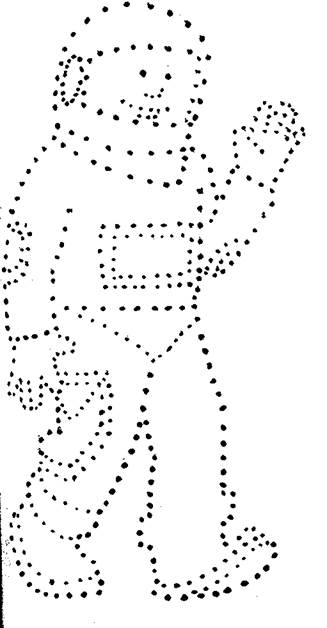 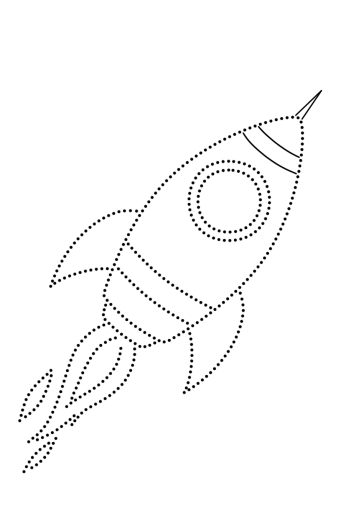 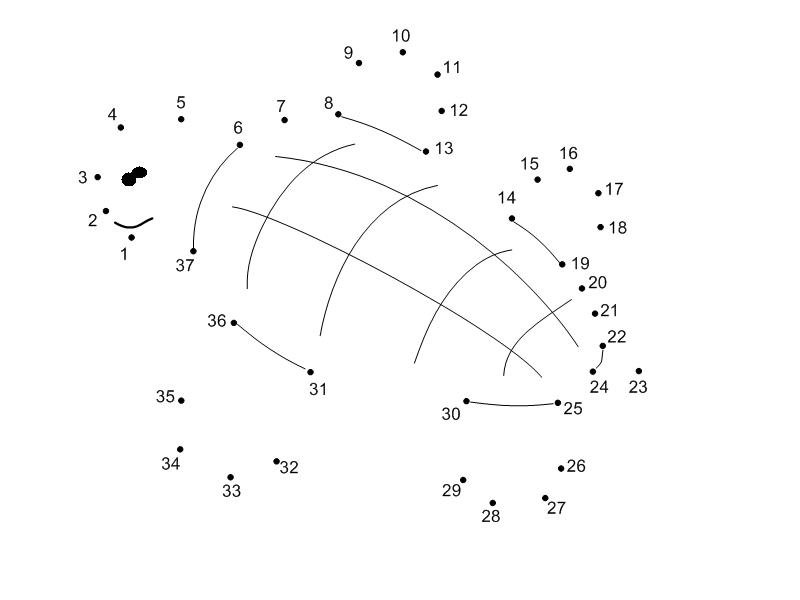 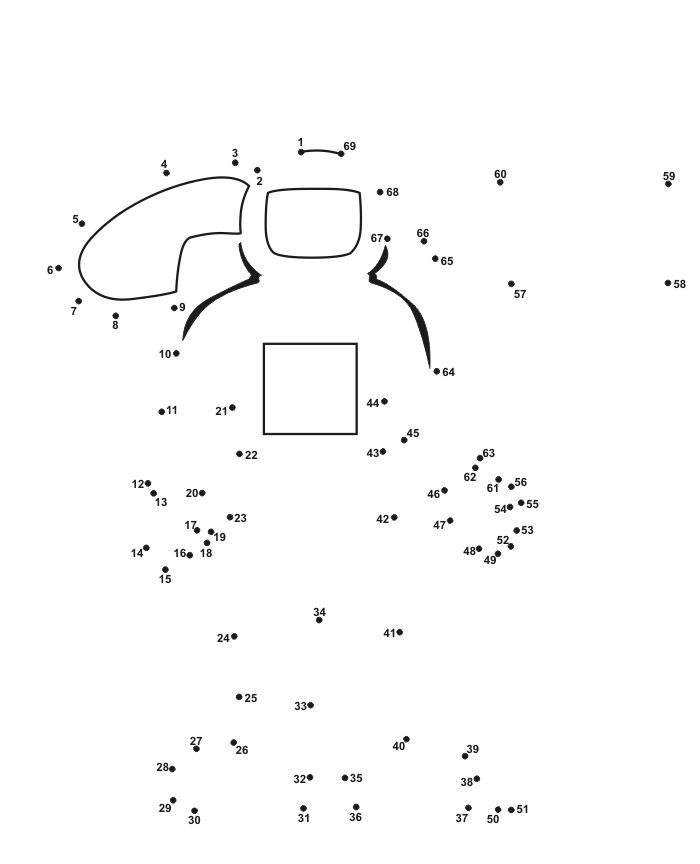 